KAYSERİ-NEVŞEHİR ve AKSARAY   TEKNİK GEZİ GERÇEKLEŞTİRİLDİ.Okulumuz Tarih Bilim Ekonomi Topluluğu tarafından, Nevşehir, Kayseri, Aksaray ve Konya illerine 18-21 Nisan 2019 tarihlerinde Öğr. Gör. Uğur TOZKOPARAN ile Öğr. Gör. Ali ELİBOL’un koordinatörlüğünde teknik bir gezi gerçekleştirildi. Teknik geziye Yeşilova İsmail Akın MYO’da öğrenimlerine devam etmekte olan Turizm Rehberliği Programı ve Turizm ve Otel İşletmeciliği Bölümü öğrencileri ile Turizm Yüksekokulu’nda öğrenimlerine devam etmekte olan Konaklama İşletmeciliği Bölümü öğrencileri katıldı. Teknik gezide ilgili bölümlerde okutulmakta olan Türkiye Coğrafyası, Türkiye Turizm Coğrafyası, Anadolu Tarihi ve Uygarlıkları, Arkeoloji, Mitoloji, Genel Türk Tarihi ve Kültürü dersleri ile ilgili konular sahada ele alınarak öğrencilerin turist rehberliği alanında sahada tecrübe edinmelerine fırsat sağlandı. İki gece konaklamalı olarak düzenlenen teknik gezinin konaklama sponsorluğunu Fethiye’de faaliyet gösteren Gelişim Golf Şirketi üstlendi.Teknik gezi kapsamında Nevşehir İli’nde, Uçhisar, Güvercinlik Vadisi, Uçhisar Kalesi, Göreme Açık Hava Müzesi, Güray Çini Mozaik Müzesi, Avanos, Sallanan Köprü ve Ürgüp; Aksaray İli’nde, Kaymaklı Yeraltı Şehri, Ihlara Vadisi, Eğri Minareli Cami, Karamanoğlu Mehmet Bey Cami, Aksaray Müzesi; Kayseri İli’nde, Kültepe Ören Yeri, Kayseri Seyir Tepesi, Gevher Nesibe Şifahanesi; Konya İli’nde, Mevlana ve Beyşehir Eşrefoğlu Cami destinasyonları turizm açısından ele alındı.Teknik geziye katılan öğrenciler bir gezinin başından sonuna kadar nasıl planlanıp uygulandığını bizzat tecrübe ederek öğrenme fırsatı bulurken, okulda teorik olarak gördükleri ders konularını sahada uygulamalı olarak görme fırsatı yakaladılar.Teknik gezinin dönüş yolunda konuşmak isteyen öğrencilerin teknik gezi ile ilgili görüşleri alındı.  Öğrenciler genel olarak, gezinin onlar için beklediklerinden gayet iyi ve verimli geçtiğini, lise döneminde bu ve bunun gibi gezilere katılma şanslarının çok olmadığını, rehberlik mesleği açısından derslerde anlatılan konuların teknik geziler sayesinde birebir yerinde görüldüğünde kolay kolay unutulmadığını dile getirdiler.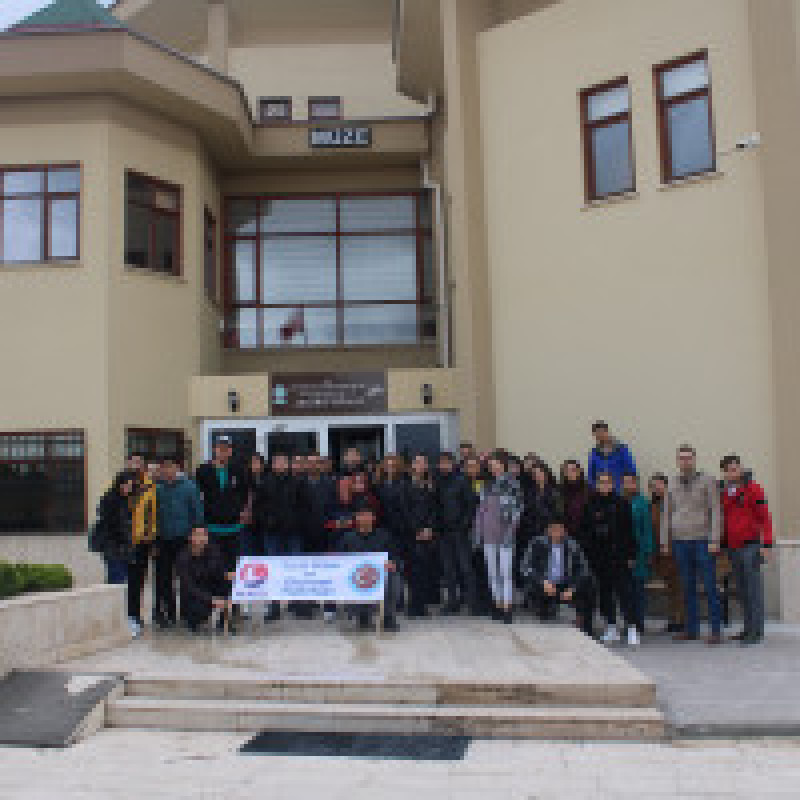 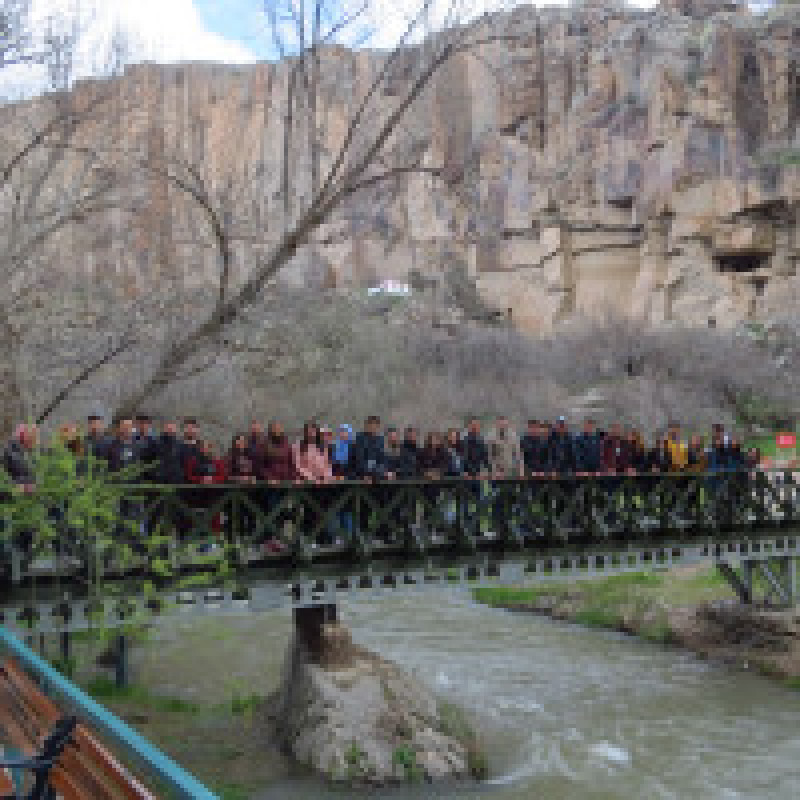 